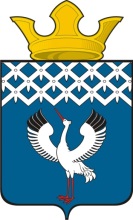 Российская ФедерацияСвердловская областьГлава муниципального образования Байкаловского сельского поселенияПОСТАНОВЛЕНИЕот 28.10.2016 г.   № 513-пс. БайкаловоОб утверждении Положения об условиях оплаты труда руководителей муниципальных унитарных предприятий муниципального образования Байкаловского сельского поселенияВ соответствии с Трудовым кодексом Российской Федерации, Федеральным законом от 06 октября 2003 г. N 131-ФЗ "Об общих принципах организации местного самоуправления в Российской Федерации", Федеральным законом от 14 ноября 2002 г. N 161-ФЗ "О государственных и муниципальных унитарных предприятиях", Постановлением Правительства Российской Федерации от 02.01.2015 N 2 "Об условиях оплаты труда руководителей федеральных государственных унитарных предприятий", Уставом Байкаловского сельского поселения, в целях обеспечения единого подхода к определению оплаты труда руководителей муниципальных унитарных предприятий,  Глава муниципального образования Байкаловского сельского поселенияПОСТАНОВЛЯЕТ:1. Утвердить прилагаемое Положение об условиях оплаты труда руководителей муниципальных унитарных предприятий муниципального образования Байкаловского сельского поселения (далее - Положение).2. Настоящее Постановление вступает в силу с момента подписания.3. Считать утратившим силу Постановление Главы муниципального образования Байкаловского сельского поселения от 31.12.2014 N 531-п " Об утверждении Положения об оплате труда руководителей муниципальных унитарных предприятий, подведомственных администрации муниципального образования Байкаловского сельского поселения.4. Опубликовать (обнародовать) настоящее Постановление  в Информационном вестнике Байкаловского сельского поселения и на официальном сайте в сети Интернет: www.bsposelenie.ru. 5. Контроль исполнения настоящего Постановления оставляю за собой.Глава муниципального образованияБайкаловского сельского поселения					Д.В. ЛыжинУтвержденоПостановлением Главы муниципального образования Байкаловского сельского поселения от 28.10.2016 № 531-пПоложение об условиях оплаты труда руководителей муниципальных унитарных предприятий муниципального образования Байкаловского сельского поселения1. Общие положения1.1. Положение об условиях оплаты труда руководителей муниципальных унитарных предприятий муниципального образования Байкаловского сельского поселения (далее - предприятий) разработано в соответствии с Трудовым кодексом Российской Федерации, Федеральным законом от 06 октября 2003 г. N 131-ФЗ "Об общих принципах организации местного самоуправления в Российской Федерации", Федеральным законом от 14 ноября 2002 г. N 161-ФЗ "О государственных и муниципальных унитарных предприятиях", Постановлением Правительства Российской Федерации от 02.01.2015 N 2 "Об условиях оплаты труда руководителей федеральных государственных унитарных предприятий", Уставом Байкаловского сельского поселения, в целях регулирования оплаты труда руководителей предприятий при заключении с ними трудовых договоров (контрактов).1.2. Основная цель настоящего Положения - обеспечение единого подхода к определению оплаты труда руководителей предприятий, зависимости ее размера от конечных результатов финансово-хозяйственной деятельности предприятия.1.3. Оплата труда руководителей предприятий включает в себя должностной оклад, выплаты компенсационного и стимулирующего характера и определяется трудовым договором (контрактом), заключаемым между руководителем предприятия и Администрацией муниципального образования Байкаловского сельского поселения.1.4. Выплаты компенсационного характера устанавливаются для руководителей предприятий в порядке и размерах, предусмотренным Трудовым кодексом Российской Федерации и иными нормативными правовыми актами Российской Федерации, содержащими нормы трудового права.1.5. Для поощрения руководителей предприятий устанавливаются выплаты стимулирующего характера (надбавка за сложность, напряженность и высокие достижения в труде и вознаграждения (премии) за результаты финансово-хозяйственной деятельности предприятия) с учетом личного вклада руководителя предприятия в осуществление основных задач и функций, определенных уставом предприятия.1.6. Предельный уровень соотношения средней заработной платы руководителей и средней заработной платы работников списочного состава (без учета руководителя, заместителей руководителя и главного бухгалтера) предприятий устанавливается учредителем в кратности от 1 до 8.Соотношение средней заработной платы руководителей, их заместителей и главных бухгалтеров предприятий и средней заработной платы работников списочного состава предприятий рассчитывается за календарный год. Средняя заработная плата на предприятии рассчитывается путем деления фонда начисленной заработной платы работников списочного состава (без учета руководителя, заместителей руководителя и главного бухгалтера) на среднюю численность указанных работников за календарный год.1.7. Руководителям предприятий выплачивается материальная помощь к ежегодному отпуску за счет прибыли, остающейся в распоряжении предприятий, в размере одного должностного оклада. Руководителю, проработавшему неполный календарный год, выплата материальной помощи производится пропорционально отработанному времени за каждый полный месяц работы в календарном году. Материальная помощь выплачивается сверх установленного предельного уровня соотношения средней заработной платы руководителей и средней заработной платы работников списочного состава предприятий.1.8. На руководителей предприятий не распространяется действие устанавливаемых на предприятии надбавок, доплат, премий, выплат вознаграждений, определенных положениями об оплате труда и премировании на предприятии.1.9. Оплата труда руководителей предприятий производится из средств предприятий на выплату персоналу предприятий, относимых на себестоимость продукции.1.10. Настоящее Положение обязательно для применения предприятиями производственных и непроизводственных отраслей муниципального сектора экономики.2. ПОРЯДОК ОПРЕДЕЛЕНИЯ ДОЛЖНОСТНОГО ОКЛАДАРУКОВОДИТЕЛЮ ПРЕДПРИЯТИЯ2.1. Должностные оклады руководителей предприятий устанавливаются в зависимости от величины тарифной ставки минимального разряда основной профессии рабочего, занятого в основной деятельности предприятия, исходя из следующих показателей:Размер должностного оклада в указанных пределах устанавливается с учетом сложности управления предприятием, его технической оснащенности и объемов производства продукции (оказываемых услуг).Должностной оклад руководителю предприятия определяется исходя из кратности тарифных ставок по списочной численности работников в соответствии с предоставленными исходными данными для расчета оклада. Должностной оклад определяется в фиксированной сумме исходя из списочной численности работников на 1 число месяца, в котором заключается договор (контракт) с руководителем.2.2. Повышение оклада производится одновременно с увеличением тарифных ставок на данном предприятии и с учетом экономической эффективности деятельности предприятия.2.3. Повышение должностного оклада руководителя предприятия производится путем внесения соответствующего изменения (дополнения) в трудовой договор (контракт) в случаях:- изменения величины тарифной ставки (оклада) минимального разряда основной профессии рабочего (служащего), занятого в основной деятельности предприятия;- изменения списочной численности работников предприятия на 1 января текущего года.До внесения соответствующих изменений в трудовой договор (контракт) оплата труда руководителя осуществляется без изменений. Оплата труда руководителя по новым условиям без внесения соответствующих изменений в трудовой договор (контракт) не допускается.2.4. При изменении списочной численности работников предприятия в сторону уменьшения, снижении объемов производства (оказания услуг) трудовой договор (контракт) с руководителем, в части размера должностного оклада, пересматривается в соответствии с Трудовым кодексом Российской Федерации.2.5. В целях обеспечения единого подхода в отрасли при определении основной профессии рабочего, занятого в основной деятельности предприятия, следует руководствоваться отраслевым (тарифным) соглашением. Если в отраслевом (тарифном) соглашении, распространяющемся на данное предприятие, не указана основная профессия рабочего, занятого в основной деятельности предприятия, она определяется в соответствии с Уставом предприятия. При этом рекомендуется из нескольких профессий рабочих, занятых в основной деятельности предприятия в качестве основной профессии выбирать ту профессию, численность рабочих которой занимает наибольший удельный вес в структуре численности предприятия.2.6. На предприятиях, где тарифные разряды не применяются, и для оплаты труда используются месячные оклады или ставки, расчет должностного оклада руководителя производится исходя из минимального оклада (ставки) основной профессии рабочего или служащего, занятых в основной деятельности предприятия.2.7. Для установления или изменения размера должностного оклада руководителя предприятие представляет заместителю главы администрации, курирующему соответствующее направление, штатное расписание предприятия и приказ о его введении, справку о списочной численности работников на последнюю отчетную дату, приказ об установлении тарифной ставки работников основной профессии, обоснование минимальной тарифной ставки, расчет средней заработной платы работников списочного состава (без учета руководителя, заместителей руководителя и главного бухгалтера), расчет должностного оклада.2.8. Размер должностного оклада руководителя предприятия устанавливается Главой муниципального образования Байкаловского сельского поселения на основании расчета должностного оклада, согласованного с заместителем главы администрации, курирующим соответствующее направление.3. ПОРЯДОК УСТАНОВЛЕНИЯ НАДБАВКИ РУКОВОДИТЕЛЮ ПРЕДПРИЯТИЯ3.1. Руководителю предприятия при заключении трудового договора (контракта) устанавливается ежемесячная надбавка за сложность, напряженность и высокие достижения в труде (далее - надбавка) в размере до 50% должностного оклада.3.2. Надбавка устанавливается в процентах к установленному должностному окладу руководителя предприятия на один финансовый год. Изменение величины надбавки на следующий финансовый год производится путем внесения соответствующего изменения (дополнения) в трудовой договор (контракт).3.3. Размер надбавки руководителю предприятия устанавливается Главой муниципального образования Байкаловского сельского поселения.3.4. Для установления или изменения надбавки ежегодно в срок до 01 ноября текущего года предприятие представляет заместителю главы администрации, курирующему соответствующее направление, документы бухгалтерской, статистической отчетности, содержащей показатели финансово-хозяйственной деятельности предприятия. Документы должны быть подписаны руководителем, главным бухгалтером и заверены печатью предприятия.3.5. Заместитель главы администрации, курирующий соответствующее направление, в течение пяти рабочих дней с момента поступления документов от предприятия направляет в администрацию представление о размере надбавки по форме согласно приложению N 1 к настоящему Положению.3.5. Специалист администрации в течение трех рабочих дней готовит проект постановления муниципального образования Байкаловского сельского поселения об установлении надбавки руководителю предприятия на очередной финансовый год. 4. ПОРЯДОК ВЫПЛАТЫ ПРЕМИИ РУКОВОДИТЕЛЮ ПРЕДПРИЯТИЯ4.1. Премия руководителю предприятия устанавливается в процентном отношении к должностному окладу.4.2. Выплата премии руководителю предприятия за текущий месяц осуществляется по результатам финансово-хозяйственной деятельности предприятия за предыдущий месяц.Премия руководителю предприятия начисляется финансово-бухгалтерским отделом предприятия за фактически отработанное время в соответствующем отчетном периоде.4.3. Размер премии не может превышать 50% должностного оклада.4.4. Глава муниципального образования Байкаловского сельского поселения определяет конкретный размер премии на основании представления заместителя главы администрации, курирующего соответствующее направление. 4.5. Предприятия ежемесячно в срок до 20 числа месяца, следующего за отчетным, представляют заместителю главы администрации, курирующему соответствующее направление, и в специалисту (по экономическим вопросам) администрации информацию о финансово-хозяйственной деятельности предприятия по форме согласно приложению N 2 к настоящему Положению.4.6. Размер премии определяется по результатам оценки показателей финансово-хозяйственной деятельности предприятия в соответствии с приложением N 3 к настоящему Положению.4.7. В случаях нарушения условий трудового договора, выполнения его не в полном объеме, нанесение ущерба предприятию в результате действия или бездействия руководителя предприятия и по другим причинам, зависящим от руководителя, размер премии руководителю предприятия может быть снижен на 100%.4.8. Перечень производственных упущений и нарушений, за которые руководителю предприятия может быть снижен размер премии:Примечание: Показатели снижения премии, приведенные в таблице, не суммируются.4.9. В случае множественности нарушений одновременно, влекущих снижение размера премии, применяется порядок избирательности в сторону большей степени снижения премии.4.10. Если руководитель не обеспечил своевременную выплату работникам предприятия установленных законодательством и (или) коллективным договором премий, пособий, доплат, компенсаций или основной заработной платы, меры поощрения (в виде выплаты премии) к нему не применяются до момента полного погашения задолженности перед работниками предприятия по перечисленным выше видам выплат.4.11. На основании оценки показателей финансово-хозяйственной деятельности предприятия с учетом пунктов 4.7 - 4.9, заместитель главы администрации, курирующий соответствующее направление, до 28 числа месяца, следующего за отчетным, направляет в специалисту администрации представление о размере премии по форме согласно приложению N 4 к настоящему Положению.4.12. Специалист администрации до 30 числа месяца, следующего за отчетным, готовит проект постановления главы муниципального образования Байкаловского сельского поселения о премировании руководителей муниципальных предприятий.Приложение N 1к Положению об условияхоплаты труда руководителеймуниципальных унитарных предприятий муниципального образования Байкаловского сельского поселения ФормаПРЕДСТАВЛЕНИЕО РАЗМЕРЕ НАДБАВКИ ЗА СЛОЖНОСТЬ,НАПРЯЖЕННОСТЬ И ВЫСОКИЕ ДОСТИЖЕНИЯ В ТРУДЕДатаЗаместитель главы администрации           подпись          Ф.И.О.Приложение N 2к Положению об условияхоплаты труда руководителеймуниципальных унитарных предприятий муниципального образования Байкаловского сельского поселения ФормаИНФОРМАЦИЯО РЕЗУЛЬТАТАХ ФИНАНСОВО-ХОЗЯЙСТВЕННОЙ ДЕЯТЕЛЬНОСТИМУП ___________________________ ЗА ____________ 20__ ГОДАРуководитель МУП _______________________________ (Ф.И.О.)                           (подпись)Главный бухгалтер МУП __________________________ (Ф.И.О.)                              (подпись)МППриложение N 3к Положению об условияхоплаты труда руководителеймуниципальных унитарных предприятий муниципального образования Байкаловского сельского поселения ОЦЕНКАПОКАЗАТЕЛЕЙ ФИНАНСОВО-ХОЗЯЙСТВЕННОЙ ДЕЯТЕЛЬНОСТИ ПРЕДПРИЯТИЯПриложение N 4к Положению об условияхоплаты труда руководителеймуниципальных унитарных предприятий муниципального образования Байкаловского сельского поселения ФормаПРЕДСТАВЛЕНИЕО РАЗМЕРЕ ПРЕМИИДатаЗаместитель главы администрации         подпись         Ф.И.О.Списочная численность работников предприятия, человекКратность к величине тарифной ставки минимального разряда рабочего (служащего)до 503-5от 50 до 1004-6от 100 до 2006-8Производственные нарушения и упущенияРазмер снижения премии, %Критическое экономическое положение предприятия, наличие признаков банкротствадо 100Нарушение руководителем предприятия условий трудового договорадо 70Нецелевое использование средств, выделенных предприятию из бюджетадо 100Невыполнение природоохранных мероприятийдо 40Невыполнение правил охраны труда и техники безопасности, рост травматизма к соответствующему периоду прошлого годадо 40Невыполнение требований собственника имущества об устранении допущенных нарушений в процессе использования муниципального имущества либо о принятии мер по его сохранностидо 100Невыполнение предписаний надзорных органовдо 100Нарушение порядка и сроков выплаты заработной платыдо 100Несоблюдение сохранности и целевого использования имуществадо 100Другие нарушения, повлекшие применение мер дисциплинарного взыскания: замечание выговорот 50 до 100N п/пНаименование предприятия, фамилия, имя, отчество руководителя предприятия% надбавкиN п/пНаименование показателяОтчетный периодСоответствующий период прошлого годаИзменение (+ / -)% соотношение отчетного периода к соответствующему периоду прошлого года1Выручка от продажи товаров, продукции, работ, услуг (тыс. руб.)2Себестоимость товаров, продукции, работ, услуг (тыс. руб.)3Среднесписочная численность предприятия (человек) / в т.ч. занятых в основной деятельности (человек)4Производительность труда (тыс. руб./чел.)5Средняя заработная плата работников предприятия (руб.)6Задолженность по заработной плате (тыс. руб.)7Период образования задолженности по заработной плате (месяцы)8Просроченная задолженность по налогам и обязательным платежам (тыс. руб.)9Кредиторская задолженность (тыс. руб.)10Дебиторская задолженность (тыс. руб.)11Чистая прибыль (убыток) (тыс. руб.)12Количество жалоб / в т.ч. обоснованныхN п/пНаименование показателяЕдиницы измерения% премии1.Чистая прибыль по сравнению с соответствующим периодом прошлого года:тыс. руб.1.1.- снижение01.2.- на уровне51.3.- рост102.Производительность труда по сравнению с соответствующим периодом прошлого года:тыс. руб./чел.2.1.- снижение02.2.- на уровне52.3.- рост103.Средняя заработная плата работников предприятия по сравнению с соответствующим периодом прошлого года:руб.3.1.- снижение03.2.- на уровне53.3.- рост104.Просроченная задолженность по налогам и обязательным платежам по сравнению с соответствующим периодом прошлого года:тыс. руб.4.1.- снижение104.2.- на уровне54.3.- рост05.Кредиторская задолженность по сравнению с соответствующим периодом прошлого года:тыс. руб.5.1.- снижение105.2.- на уровне55.3.- рост06.Дебиторская задолженность по сравнению с соответствующим периодом прошлого года:тыс. руб.6.1.- снижение206.2.- на уровне106.3.- рост07.Отсутствие задолженности по заработной плате-10N п/пНаименование предприятия, фамилия, имя, отчество руководителя предприятия% премииПричины снижения размера или невыплаты премии